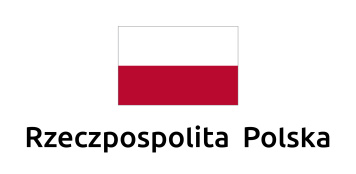 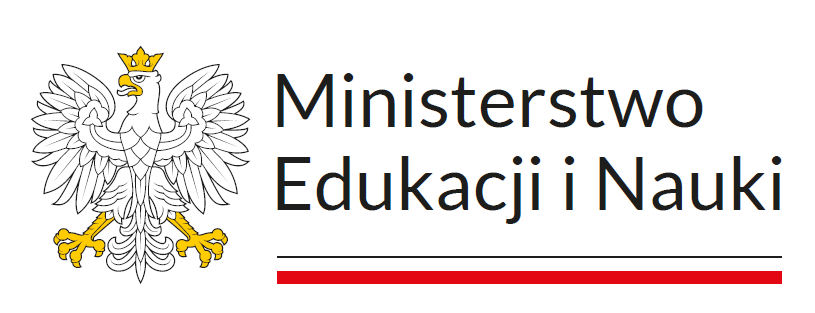 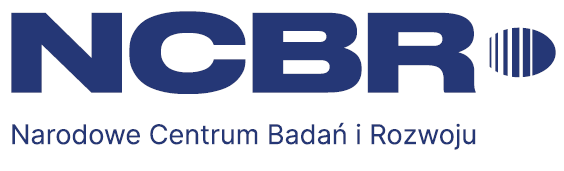 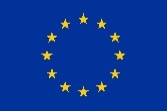 Załącznik nr 5.7 do SWZ ………………………………………………………………………………………………………………………………………………………..…………………………………………………………………………..                  nazwa i adres WykonawcySPECYFIKACJA OFEROWANEGO PRZEDMIOTU ZAMÓWIENIACzęść 7 - Dostawa komputera stacjonarnego typu „stacja robocza z monitorem” typu 2w postępowaniu o udzielenie zamówienia publicznego prowadzonym w trybie podstawowym bez negocjacji pn. „Dostawa komputerów stacjonarnych typu "stacje robocze i serwer obliczeniowy” oraz  laptopów i monitorów w podziale na 9 części”, nr ref.: DZP/ZP/31/IFPAN/2023/MSNazwa pozycji:Nazwa pozycji:Nazwa pozycji:Komputer stacjonarny typu „stacja robocza z monitorem” typu 2Komputer stacjonarny typu „stacja robocza z monitorem” typu 2Komputer stacjonarny typu „stacja robocza z monitorem” typu 2W celu potwierdzenia spełniania wymaganych parametrów przez oferowany towar Wykonawca zobowiązany jest dla każdego parametru skreślić niewłaściwe określenie w kolumnie E – „Zgodność elementu oferty z OPZ” oraz podać wymagane informacje. W celu potwierdzenia spełniania wymaganych parametrów przez oferowany towar Wykonawca zobowiązany jest dla każdego parametru skreślić niewłaściwe określenie w kolumnie E – „Zgodność elementu oferty z OPZ” oraz podać wymagane informacje. W celu potwierdzenia spełniania wymaganych parametrów przez oferowany towar Wykonawca zobowiązany jest dla każdego parametru skreślić niewłaściwe określenie w kolumnie E – „Zgodność elementu oferty z OPZ” oraz podać wymagane informacje. W celu potwierdzenia spełniania wymaganych parametrów przez oferowany towar Wykonawca zobowiązany jest dla każdego parametru skreślić niewłaściwe określenie w kolumnie E – „Zgodność elementu oferty z OPZ” oraz podać wymagane informacje. W celu potwierdzenia spełniania wymaganych parametrów przez oferowany towar Wykonawca zobowiązany jest dla każdego parametru skreślić niewłaściwe określenie w kolumnie E – „Zgodność elementu oferty z OPZ” oraz podać wymagane informacje. W celu potwierdzenia spełniania wymaganych parametrów przez oferowany towar Wykonawca zobowiązany jest dla każdego parametru skreślić niewłaściwe określenie w kolumnie E – „Zgodność elementu oferty z OPZ” oraz podać wymagane informacje. ABCCDELpATRYBUTPARAMETRYPARAMETRYWYMAGANE WARTOŚCI (opis minimalnych parametrów technicznych i funkcjonalnych)Zgodność elementu oferty z OPZ.W każdym wierszu kolumny należy wpisać czy oferowany sprzęt spełnia minimalne wymagane spełnia/nie spełnia* oraz podać wymagane informacje1ProcesorLiczba procesorówLiczba procesorówJeden spełnia / nie spełnia*2Procesor/yLiczba rdzeniLiczba rdzeniIlość rdzeni co najmniej 16; Ilość wątków co najmniej 24spełnia / nie spełnia*Podać:Sumaryczną ilość rdzeni ………….Ilość wątków ……………………..3ProcesorWydajnośćWydajnośćOsiąga w teście cpubenchmark wynik CPUmark 46700 lub wyższy (bez overclokingu), wynik dostępny na stronie https://www.cpubenchmark.net/cpu_list.php na dzień 30.11.2023r.spełnia /nie spełnia*Podać:Model……………………..4ProcesorBezpieczeństwoBezpieczeństwoDostępna i włączona funkcja Trusted Platform Module lub równoważna spełnia /nie spełnia*5ProcesorKlasa przeznaczeniaKlasa przeznaczeniaStacja roboczaspełnia /nie spełnia*6Procesor/yChłodzenieChłodzeniea) Jeden na procesor.b) Posiadający przynajmniej jeden wentylator o średnicy min. 140 mm i całkowitą wydajność odprowadzania ciepła nie mniejszą niż TDP = 250 W.c) Zgodny mechanicznie z procesorem oraz zapewniający nominalna temperaturę procesora przy maksymalnym obciążeniu.spełnia /nie spełnia*7Pamięć RAMPojemność zamontowanaPojemność zamontowanaCo najmniej 32 GBspełnia /nie spełnia*Podać:Pojemność ……………………………8Pamięć RAMLiczba modułówLiczba modułów2 (np. 2x16 GB)spełnia /nie spełnia*9Pamięć RAMWydajność modułuWydajność modułuMożliwość osiągnięcia transferu co najmniej 33 GB/s.spełnia /nie spełnia*10Twardy dysk 1Rodzaj nośnikaRodzaj nośnikaSSD - dane przechowywane wyłącznie w pamięci półprzewodnikowej.spełnia /nie spełnia*11Twardy dysk 1Liczba urządzeńLiczba urządzeńNie więcej niż 1 spełnia /nie spełnia*12Twardy dysk 1InterfejsInterfejsM.2, PCIe, z obsługą NVMespełnia /nie spełnia*13Twardy dysk 1Pojemność zamontowanaPojemność zamontowanaCo najmniej 1 TBspełnia /nie spełnia*Podać:Pojemność ……………………………14Twardy dysk 1Szybkość zapisu Szybkość zapisu Szybkość odczytu co najmniej :5000 MB/s ,Szybkość zapisu co najmniej : 5000 MB/sspełnia / nie spełnia*15Twardy dysk 2Rodzaj nośnikaRodzaj nośnikaHDD zapis magnetyczny .spełnia / nie spełnia*16Twardy dysk 2Liczba urządzeńLiczba urządzeńNie więcej niż 1 spełnia / nie spełnia*17Twardy dysk 2InterfejsInterfejsSATA3 6.0 Gbit/sspełnia / nie spełnia*18Twardy dysk 2Pojemność zamontowanaPojemność zamontowanaCo najmniej 16 TB spełnia /nie spełnia*Podać:Pojemność ……….…………..19Płyta głównaZłącza (każde złącze liczone tylko 1 raz jeśli nie opisano inaczej)Złącza (każde złącze liczone tylko 1 raz jeśli nie opisano inaczej)a) PCIe co najmniej 4 sztuk w tym PCI-E xl6 co najmniej 3 szt., w tym min. 1 szt. PCIe 5.0 x16b) DIMM: co najmniej 4 szt. c) SATA III co najmniej 4 szt.d) M.2: co najmniej 2 szt.e) USB min. 6 szt. w tym min 3 szt. w standardzie USB 3.2 Gen 2, oraz min 1 szt. USB Type-Cf) RJ-45 min. l sztukag) porty audio (mikrofon, słuchawki) wyprowadzone z przodu obudowy.h) HDMI – 1 szt.Wymagana liczba portów nie może być osiągnięta w wyniku stosowania konwerterów, przejściówek itp. Należy uwzględnić złącza wewnętrzne i zewnętrzne.spełnia /nie spełnia*Podać:Model ………………….………….Producent ………………….……20Płyta głównaObsługa pamięci RAMObsługa pamięci RAMCo najmniej 128 GBspełnia /nie spełnia*21Płyta głównaInterfejs dźwiękowyInterfejs dźwiękowyCo najmniej 24-bitowa karta dźwiękowa zintegrowana z płytą główną, zgodna z High Definition Audio, gniazdo słuchawkowe/mikrofonowe wyprowadzone na przednią część obudowy.spełnia /nie spełnia*22Płyta głównaFunkcja Trusted Platform ModuleFunkcja Trusted Platform ModuleDostępna i włączona spełnia /nie spełnia*23Płyta głównaBIOS kompatybilnośćBIOS kompatybilnośćZgodny z UEFI (Unified Extensible Firmware Interface).spełnia /nie spełnia*24Płyta głównaBIOS zabezpieczenieBIOS zabezpieczenieMożliwość blokowania dostępu do bios hasłem utrzymywanym po odłączeniu zasilania sieciowego.spełnia /nie spełnia*25Interfejs graficznyWydajność Wydajność Karta graficzna zintegrowana osiągająca w teście videocardbenchmark wynik 1830 lub wyższy na dzień 30.11.2023 r., wynik dostępny na stronie http://www.videocardbenchmark.net.spełnia /nie spełnia*Podać:Model …………………………….Ilość pamięci RAM……………………Producent …………………………26Interfejs graficznyZłączaZłączaCo najmniej jedno HDMIspełnia /nie spełnia*27Interfejs sieciowyWydajność i złącze Wydajność i złącze Obsługuje transmisję 10/100/1000Base-Tspełnia /nie spełnia*28Interfejs sieciowyFunkcjeFunkcjeWoL (włączana przez użytkownika), PXE 2.1spełnia /nie spełnia*29Interfejs wskazującyKlawiaturaKlawiaturaKlawiatura przewodowa ze złączem USB w układzie QUWERTY, polski programisty.spełnia /nie spełnia*30Interfejs wskazującyMyszMyszMysz ze złączem USB, laserowa, z trzema klawiszami oraz rolką (scroll). Rozdzielczość co najmniej 1000 dpi.spełnia /nie spełnia*31ObudowaTyp i rozmiaryTyp i rozmiaryTypu Midi Tower. Możliwość montażu płyt głównych w standardzie:ATX oraz oferowanej płyty głównej.Bez okna, z możliwością zamontowania zasilacza na dole obudowy.Wyposażona w minimum 3 wentylatory, każdy o średnicy nie mniejszej niż 120mm, zamontowane z przodu i z tyłu obudowy.Minimalne wymiary obudowy to 50x23x50 cm. spełnia /nie spełnia*Podać:Model ………………………………Producent …………………………32ObudowaMożliwości rozbudowyMożliwości rozbudowyDyski wewnętrzne instalowane w poprzek budowy. Liczba zatok wewnętrznych:dysk 3,5"- min. 6 szt.Umożliwia montowanie kart PCI o pełnej wysokości.Długość karty graficznej co najmniej 385 mm.Umożliwiająca zamontowanie układu chłodzenia CPU - min, 160 mm. spełnia /nie spełnia*33ObudowaZasilaczZasilaczPracujący przy napięciu 230VMoc co najmniej 650 WEfektywność co najmniej 85% przy obciążeniu zasilacza na poziomie 50% oraz co najmniej 80% przy obciążeniu zasilacza na poziomie 100%.Chłodzony przy pomocy wentylatora o średnicy co najmniej 135mm, posiadający minimum 6 złączy PCI-E 6+2-pin.spełnia /nie spełnia*34System operacyjnyOpisOpisNie wymagany35GwarancjaCzas trwaniaCzas trwaniaCo najmniej 24 miesiącespełnia /nie spełnia*Podać:……………..………….Oferowany okres gwarancji36GwarancjaWarunki świadczeniaWarunki świadczeniaZgodnie z Wymaganiami gwarancyjnymi i serwisowymi.spełnia /nie spełnia*37WyświetlaczMonitorMonitorPrzekątna obszaru aktywnego w zakresie 31,3 – 32,5 cala spełnia / nie spełnia*38WyświetlaczMonitorMonitorRodzaj matrycy: IPS, płaskispełnia / nie spełnia*39WyświetlaczMonitorMonitorFaktura matrycy: matowa (nie błyszcząca);spełnia / nie spełnia*40WyświetlaczMonitorMonitorKontrast statyczny nie mniejszy niż 1000:1spełnia / nie spełnia*41WyświetlaczMonitorMonitorLiczba wyświetlanych kolorów: nie mniejsza niż 16.7 mln.;spełnia / nie spełnia*42WyświetlaczMonitorMonitorJasność: nie mniejsza niż 250 cd/m2;spełnia / nie spełnia*43WyświetlaczMonitorMonitorStosunek długości boków: 16:9spełnia / nie spełnia*44WyświetlaczMonitorMonitorCzęstotliwość odświeżania: co najmniej 60Hzspełnia / nie spełnia*45WyświetlaczMonitorMonitorRozdzielczość nominalna: 2560 × 1440 (WQHD)spełnia / nie spełnia*46WyświetlaczMonitorMonitorKąty widzenia: nie mniejszy niż 178º/178º (poziom/pion)spełnia / nie spełnia*47WyświetlaczMonitorMonitorCzas reakcji matrycy nie więcej niż 6 ms;spełnia / nie spełnia*48WyświetlaczMonitorMonitorZłącza (porty, ilość) HDMI - co najmniej  1 szt.DisplayPort - co najmniej  1 szt.spełnia / nie spełnia*49WyświetlaczMonitorMonitorMechaniczna regulacja ustawienia: Pochylenie w górę i w dół, zmiana wysokości, PIVOTspełnia / nie spełnia*50WyświetlaczMonitorMonitorWbudowane głośniki co najmniej 2x 0.9 Wspełnia / nie spełnia*51WyświetlaczMonitorMonitorRegulacje elektroniczne: jasność, kontrast, głośność, spełnia / nie spełnia*52WyświetlaczPrzewodyPrzewodyPrzewód HDMI 2.0 co najmniej 2 m – 1 szt.Przewód DispleyPort co najmniej  2m – 1 szt.Przewód zasilający – 1 szt.spełnia / nie spełnia*53Wielkość dostawyLiczba sztuk oferowanego zestawu „Komputer stacjonarny typu „stacja robocza z monitorem” typu 2”Liczba sztuk oferowanego zestawu „Komputer stacjonarny typu „stacja robocza z monitorem” typu 2”1 sztukispełnia / nie spełnia*54W komórce poniżej (wiersz 55 tabeli) Wykonawca zobowiązany jest wpisać nazwę producenta oraz pełną nazwę (tj. obejmującą model i typ, nazwę handlową, jeśli takie atrybuty są stosowane do oferowanego przedmiotu) dla następujących elementów: komputera, myszy, klawiatury, stanowiących łącznie zestaw określany jako „Komputer stacjonarny typu „stacja robocza z monitorem” typu 2” opisany parametrami określonymi w niniejszej tabeli.W komórce poniżej (wiersz 55 tabeli) Wykonawca zobowiązany jest wpisać nazwę producenta oraz pełną nazwę (tj. obejmującą model i typ, nazwę handlową, jeśli takie atrybuty są stosowane do oferowanego przedmiotu) dla następujących elementów: komputera, myszy, klawiatury, stanowiących łącznie zestaw określany jako „Komputer stacjonarny typu „stacja robocza z monitorem” typu 2” opisany parametrami określonymi w niniejszej tabeli.W komórce poniżej (wiersz 55 tabeli) Wykonawca zobowiązany jest wpisać nazwę producenta oraz pełną nazwę (tj. obejmującą model i typ, nazwę handlową, jeśli takie atrybuty są stosowane do oferowanego przedmiotu) dla następujących elementów: komputera, myszy, klawiatury, stanowiących łącznie zestaw określany jako „Komputer stacjonarny typu „stacja robocza z monitorem” typu 2” opisany parametrami określonymi w niniejszej tabeli.W komórce poniżej (wiersz 55 tabeli) Wykonawca zobowiązany jest wpisać nazwę producenta oraz pełną nazwę (tj. obejmującą model i typ, nazwę handlową, jeśli takie atrybuty są stosowane do oferowanego przedmiotu) dla następujących elementów: komputera, myszy, klawiatury, stanowiących łącznie zestaw określany jako „Komputer stacjonarny typu „stacja robocza z monitorem” typu 2” opisany parametrami określonymi w niniejszej tabeli.W komórce poniżej (wiersz 55 tabeli) Wykonawca zobowiązany jest wpisać nazwę producenta oraz pełną nazwę (tj. obejmującą model i typ, nazwę handlową, jeśli takie atrybuty są stosowane do oferowanego przedmiotu) dla następujących elementów: komputera, myszy, klawiatury, stanowiących łącznie zestaw określany jako „Komputer stacjonarny typu „stacja robocza z monitorem” typu 2” opisany parametrami określonymi w niniejszej tabeli.55Pełne nazwy oferowanych elementów zestawu „Komputer stacjonarny typu „stacja robocza z monitorem” typu 2”:a) komputer: ………………………………………………………….………………………………….., b) mysz: …………………………………………………………..………………………………………, c) klawiatura: …………………………………………….………………………………………………, d) monitor: ……………………………………………………………………………………………… .Pełne nazwy oferowanych elementów zestawu „Komputer stacjonarny typu „stacja robocza z monitorem” typu 2”:a) komputer: ………………………………………………………….………………………………….., b) mysz: …………………………………………………………..………………………………………, c) klawiatura: …………………………………………….………………………………………………, d) monitor: ……………………………………………………………………………………………… .Pełne nazwy oferowanych elementów zestawu „Komputer stacjonarny typu „stacja robocza z monitorem” typu 2”:a) komputer: ………………………………………………………….………………………………….., b) mysz: …………………………………………………………..………………………………………, c) klawiatura: …………………………………………….………………………………………………, d) monitor: ……………………………………………………………………………………………… .Pełne nazwy oferowanych elementów zestawu „Komputer stacjonarny typu „stacja robocza z monitorem” typu 2”:a) komputer: ………………………………………………………….………………………………….., b) mysz: …………………………………………………………..………………………………………, c) klawiatura: …………………………………………….………………………………………………, d) monitor: ……………………………………………………………………………………………… .Pełne nazwy oferowanych elementów zestawu „Komputer stacjonarny typu „stacja robocza z monitorem” typu 2”:a) komputer: ………………………………………………………….………………………………….., b) mysz: …………………………………………………………..………………………………………, c) klawiatura: …………………………………………….………………………………………………, d) monitor: ……………………………………………………………………………………………… .